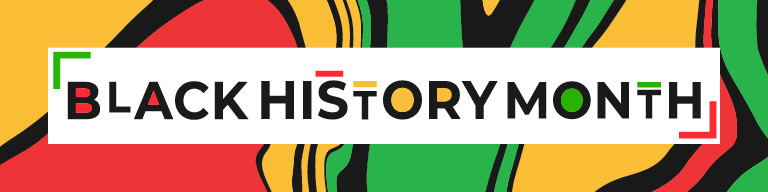   February is Black History Month!                   2023 Theme: Black ResistanceWhy Black History Month!            Established in 1926 by the Association for the Study of African American Life and History (ASALH),“Negro History week” encouraged teachings of Black History in America’s public schools. Negro History week was celebrated the second week of February to coincide with the birthdays of Fredrick Douglas, once a slave turned activist and author, and Abraham Lincoln who issued the Emancipation Proclamation. The Civil Rights Movement elevated Negro History week to Black History Month. In 1976 the observance became a month-long celebration and was proclaimed by President Gerald Ford as Black History month. Webinars/Resources: Recorded Webinars: Why Health Equity Matters in Prevention: Part 1 and Part 2Resource: How can I support Black History Month and Black Communities throughout the year? Learn more about Black HistoryAssociation for the Study of African American Life and History (ASALH)2023 Theme: Black ResistanceBlack History Month (The Library of Congress) Black History Month (History Channel)National Museum of African History & CultureNorthwest African American MuseumLearn more about Black Health and WellnessSAMHSA: Black/African American Behavioral Health EquityCDC: Health of Black/African American non-Hispanic PopulationPTTC: Black Health & Wellness: Encourage. Empower. Enlighten HCA: Health Equity SpotlightThe Athena Forum: Diversity, Equity, and Inclusion